Two MISD Graduates Receive $10,000 from Texas Trust Credit UnionARLINGTON, Texas – June 14, 2021 – Texas Trust Credit Union awarded $10,000 scholarships to graduating seniors Aaron Wu and Folajaye Seinde-Olaniyi from Mansfield Independent School District.Aaron Wu, a graduate of Legacy High School, received the Texas Trust Rita Hamner Fine Arts Scholarship. In the fall, Wu will attend Pomona College in California where he’ll study Fine Arts with an emphasis in music. 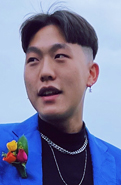 While attending Legacy High School, Wu served as Vice President of the National Honor Society and was a member of the Spanish Honor Society and Chess Club. He was named an All-State Musician by the Texas Music Educators Association, a Silver Elite Show Choir representative, and was part of the school’s chamber choir and marching band. In addition, he played on the junior varsity and varsity tennis teams.Folajaye Seinde-Olaniyi was awarded the Bill Hallmark Scholarship for Engineering. He is a graduate of Lake Ridge High School and plans to major in Engineering at Tarrant County College. 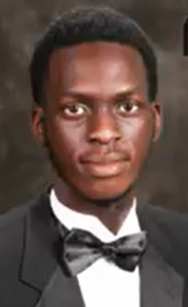 Seinde-Olaniyi participated in a number of academic competitions at Lake Ridge, receiving a Blue Ribbon award for the SkillsUSA Architecture and Construction competition and the regional White Medal Division I award for the Visual Arts Scholastic Event. He was also a member of the French and Chess clubs and volunteered for the Bethesda Soccer club and the annual food pantry drive.“Aaron and Folajaye are outstanding students who have both overcome some challenging life situations,” said Debi Knoblock, assistant vice president of Business & Community Engagement for Texas Trust. “These scholarships will help them further their education so they can continue to expand their knowledge and prepare themselves for successful careers in the fields they are passionate about.”The Rita Hamner and Bill Hallmark scholarships are named in honor of former Texas Trustboard members. To download a high resolution picture of Aaron Wu and Folajaye Seinde-Olaniyi, click here.About Texas Trust Credit UnionTexas Trust Credit Union has been helping build brighter financial futures since its modest beginning in 1936. Today, the full-service credit union serves more than 120,000 members. With assets of more than $1.6 billion, Texas Trust is the 6th largest credit union in North Texas and the 17th largest in Texas. With a focus on the community, Texas Trust is creating a legacy of giving through generous financial donations that support local school programs and activities, non-profit organizations, and student scholarships; and by providing volunteer resources through its Community Unity team, which supports scores of charitable events each year. For more information, visit TexasTrustCU.org or follow us on Facebook at facebook.com/texastrustcu or Twitter at @texastrustcu.###